Correction du Lundi 16 mars :Rituels : Grammaire : compléter les phrases avec un complément de phrase. (lieu, temps, manière)Hier, il a acheté une guitare. (temps)Il est malade et ne pourra pas aller à la piscine, pour ne pas attraper froid. (but)Romane a fait mal à son frère en jouant. (manière)Teddy aura huit ans dans 9 jours. (temps)Julien a cassé son jouet en bois dans la salle de jeux. (lieu)Calculs : à poser et résoudre sur le cahier vertAnglais : recopier sur le cahier vert et traduire : A tea : un thé , a coffee : un café, a coke : un coca-cola, some apple juice : du jus de pomme, some orange juice : du jus d’orange. Mathématiques :  Exercice 1 : Convertir les mesures suivantes sur le cahier vert. Le tableau de conversion peut-être fait sur une feuille de brouillon ou sur le cahier vert. 75 cl = 750 ml 38 dl  = 3 800 ml753 kl= 753 000 000 ml 26 hl = 2 600 L52 dal = 0,52 KL396 L = 39,6 daL3 mL= 0,00003  hLHistoire : 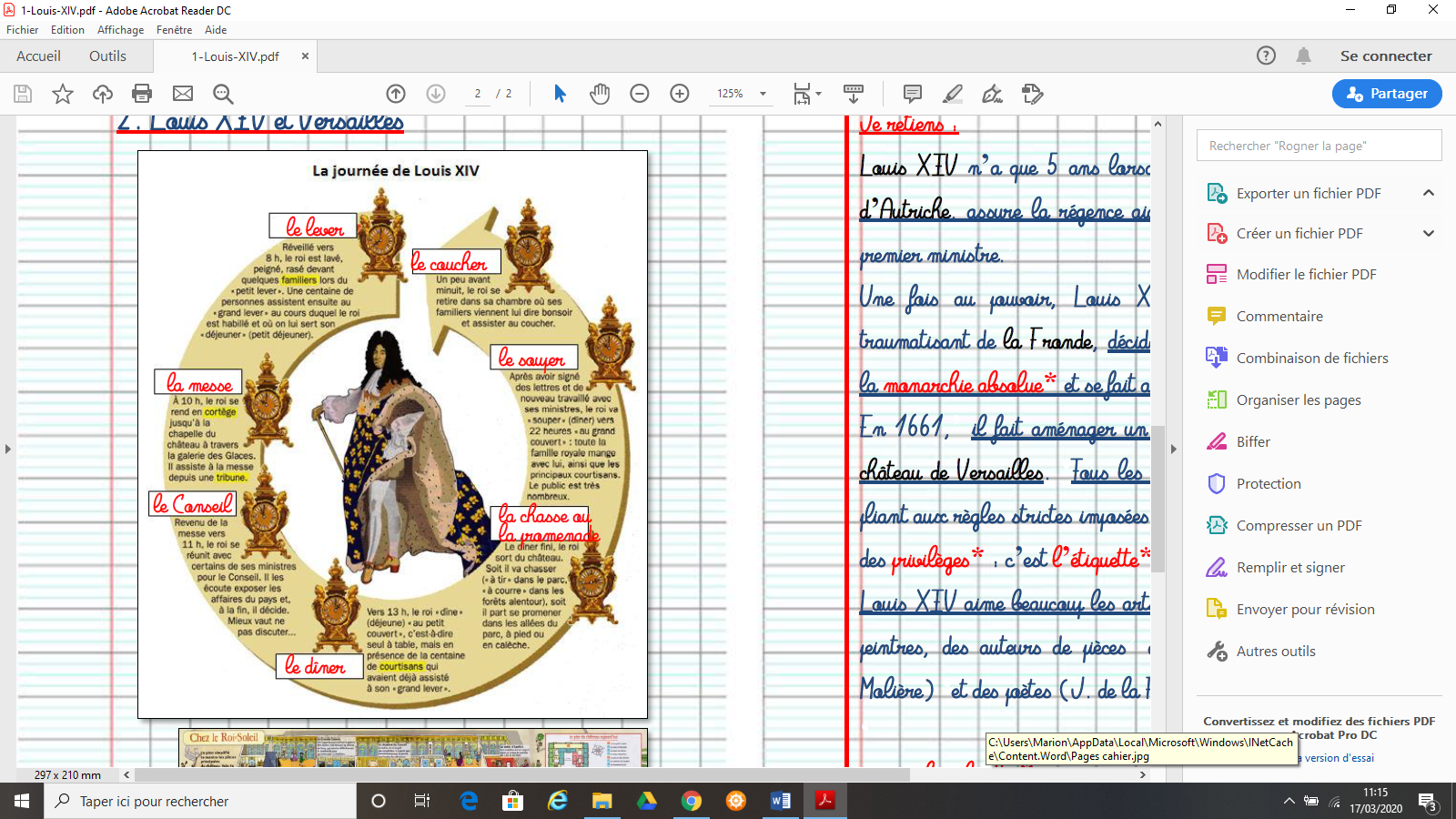 Cm1245 x 128 = 31 3603507 x 638 = 2 237 4664782 / 2 = 2 3913582 / 3 = 1 194Cm276 523 x 458 = 35 047 53425 301 x 369 = 9 336 06915 289 x 632 = 9 662 64814 529 / 9 = 1 614,333 …KLHLDALLDLCLML